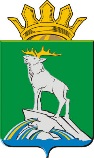 Управление образования администрации Нижнесергинского муниципального районаМУНИЦИПАЛЬНОЕ КАЗЕННОЕ ОБЩЕОБРАЗОВАТЕЛЬНОЕ УЧРЕЖДЕНИЕСРЕДНЯЯ ОБЩЕОБРАЗОВАТЕЛЬНАЯ  ШКОЛА с. КЛЕНОВСКОЕ Утверждаю:Директор__________В.В.Быков«___»_________2022 гПлан мероприятий МКОУ СОШ с. Кленовское по профилактике буллинга (травли) несовершеннолетних на 2022-2023 учебный год 2022 годЦель: создание комфортного психологического микроклимата, сохранение физического, психического и психологического здоровья. Задачи: 1.Способствовать 	нормализации 	эмоционального 	состояния 	и поведения учащихся; 2.Оказывать помощь в снижении проявления агрессивности и жесткости в школьной среде; 3.Формировать навыки эффективного решения сложных жизненных ситуаций и конструктивного реагирования в конфликте; 4.Способствовать 	развитию 	толерантности, 	эмпатии 	участников образовательного процесса. 5.Осуществлять координацию совместной деятельности классных руководителей, педагога- психолога, педагогов-организаторов и других сотрудников школы по профилактике буллинга, агрессии, жесткости в школьной среде.  №п/п Содержание работы Срок проведения Срок проведения Ответственные 1. Профилактика буллинга в школе 1. Профилактика буллинга в школе 1. Профилактика буллинга в школе 1. Профилактика буллинга в школе 1. Профилактика буллинга в школе 1.1 Разработка рекомендаций по профилактике буллинга для участников образовательного процесса  январь январь Социальный педагог1.2 Публикация и размещение памяток для родителей (законных представителей) на официальном сайте школы в телекоммуникационной   сети Интернет ноябрь ноябрь Социальный педагог,Ответственный за ведение сайта1.3 Распространение информационной деятельности «Детского телефона доверия» в течение года в течение года Классные руководители    2-11классов  1.4 Поддержание высокой социальной активности школьников в соответствии с планом воспитательной работы в соответствии с планом воспитательной работы Зам. директора, социальный педагог,классные руководители, педагог организатор 1.5 Оценка Эффективности реализации плана работы по профилактике буллинга за 2022-2023учебныйгод май май Директор,  зам. директора, социальный педагог, классные руководители  2.Профилактика буллинга на уровне классных коллективов  2.Профилактика буллинга на уровне классных коллективов  2.Профилактика буллинга на уровне классных коллективов  2.Профилактика буллинга на уровне классных коллективов  2.Профилактика буллинга на уровне классных коллективов 1.6 Диагностика социального статуса обучающихся с целью выявления фактов буллинга и выявления«отверженных» обучающихся 1 раз в год Социальный педагог, классные руководители Социальный педагог, классные руководители 3.Профилактика буллинга на личностном уровне 3.Профилактика буллинга на личностном уровне 3.Профилактика буллинга на личностном уровне 3.Профилактика буллинга на личностном уровне 3.Профилактика буллинга на личностном уровне 1.7 Индивидуальная психокорреционная работа с «агрессорами» и «жертвами» буллинга при выявлении ситуации буллинга зам. директора,социальный педагог, классные руководители зам. директора,социальный педагог, классные руководители 1.8 Консультирование, оказание адресной помощи родителям  (законным представителям) обучающихся, являющихся участниками при выявлении ситуации буллинга  зам. директора,социальный педагог, классные руководители зам. директора,социальный педагог, классные руководители1.9профилактическая работа  (или работа в мини- группах)  с обучающимися, склонными к агрессивному поведению экстремистским взглядам, нетерпимостью к окружающим при выявлении ситуациизам. директора,социальный педагог, классные руководителизам. директора,социальный педагог, классные руководители